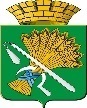 ДУМА КАМЫШЛОВСКОГО ГОРОДСКОГО ОКРУГА(седьмого созыва)РЕШЕНИЕот 26.07.2018 года  	№ 276г. Камышлов О внесении изменений и дополнений в Программу приватизации муниципального имущества Камышловского городского округа на 2018 год, утвержденную решением Думы Камышловского городского округа от 20.07.2017 года № 139Рассмотрев постановление главы Камышловского городского округа          от 07.06.2018 года № 493 «О внесении на рассмотрение и утверждение Думой Камышловского городского округа дополнения в Программу приватизации муниципального имущества Камышловского городского округа на 2018 год, утвержденную решением Думы Камышловского городского округа от 20.07.2017 года №139», руководствуясь Уставом Камышловского городского округа, Дума Камышловского городского округаРЕШИЛА:1. Внести дополнения в раздел 4 Программы приватизации муниципального имущества Камышловского городского округа на 2018 год, следующими объектами движимого имущества в виде:1.1. Дровяной древесины (сосна), объемом 487 куб.м, деловой древесины (сосна), объемом 877 куб.м., расположенной на лесных участках площадью 3,61 га Камышловского городского лесничества в лесных кварталах с кадастровым номером:-кадастровый номер лесного участка 66:46:0108002:392, квартала № 54 (часть выдела 2;4;6)-кадастровый номер лесного участка 66:46:0108002:392, квартала № 55 (часть выдела 3)-кадастровый номер лесного участка 66:46:0108002:392, квартала № 56 (часть выдела 1)-кадастровый номер лесного участка 66:46:0108002:392, квартала № 63 (часть выдела 1)-кадастровый номер лесного участка 66:46:0108002:392, квартала № 64 (часть выдела 1)-кадастровый номер лесного участка 66:46:0107001:503, квартала № 71 (часть выдела 1);1.2. Дровяной древесины (сосна), объемом 15 куб.м, расположенной на лесных участках площадью 0,2 га Камышловского городского лесничества в лесных кварталах с кадастровым номером:-кадастровый номер лесного участка 66:46:0104001:51, квартала № 1 (часть выдела 2);1.3. Дровяной древесины (сосна), объемом 6 куб.м, расположенной на лесных участках площадью 0,3 га Камышловского городского лесничества в лесных кварталах с кадастровым номером:-кадастровый номер лесного участка 66:46:0104001:51, квартала № 1 (часть выдела 1; 8).».2. Настоящее решение вступает в силу со дня принятия.3. Контроль за исполнением данного решения возложить на комитет по городскому хозяйству и муниципальной собственности Думы Камышловского городского округа (Лепихин В.А.). Председатель ДумыКамышловского городского округа                                         Т.А. Чикунова Глава Камышловского городского округа	                    А.В. Половников